          《在线课堂》学习单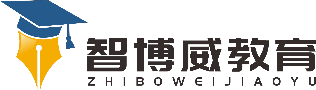 班级：        姓名：单元6年级上册数学第8单元课题数学广角温故知新1．利用规律直接写一写1=1+3=1+3+5=1+3+5+7=1+3+5+7+9==自主攀登2、下列图案均是用长度相同的小木棒按一定规律拼搭而成，拼搭第12个图案需要小木棒_________根。    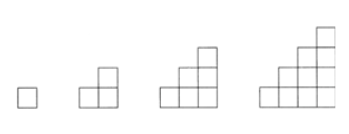 （1）    （2）     （3）（4）稳中有升3.有1567名同学排成一排玩游戏，从排头到排尾按顺序说“我”“最”“棒”三个字（每人说一个字），再从排尾到排头重新按顺序说这3个字，其中有_________人两次都说“我”这个字。说句心里话